МБУК  ЦЕНТРАЛЬНАЯ БИБЛИОТЕКА МР БЛАГОВАРСКИЙ  РАЙОН МЕТОДИЧЕСКИЙ ОТДЕЛ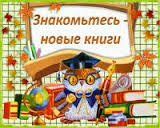                                    ИНФОРМАЦИОННЫЙ  СПИСОК  ЛИТЕРАТУРЫ«НОВЫЕ КНИГИ»ЗА   3-ий  квартал 2015 года                                                  c. Языково, 2015г.                         46 –  Специальное (частное ) животноводство46.91(2Р=Б)    Петров, Е.М. П 30                          История башкирского пчеловодства  [Текст] / Е.М.                           Петров, А.П. Гнездин. - Уфа: Китап,2014.-272с.: ил.                           ISBN 978-5—295-06149-3                         63 –  История. Исторические науки63.3(2Р=Б)622  Башкортостан в период Великой Отечественной войныБ 33                      1941-1945 годов [ Текст]: Хроника основных событий /                              [ авт.-сост. Р.А. Валишин].-Уфа:Китап,2015.-296с.:ил.                               ISBN 978-5-295-06191-263.3(2Р=Б)622.78  Вахитов, Ф.Н.В 22                                  Герои республики моей  [Текст] / Ф. Вахитов.-                                   Уфа: Китап,2014.-376с.                                ISBN 978-5-295-06148-663.3(2)622.78я2   Подвиги их – бессмертны  [Текст]: Справочник /П 44                       [ Авт.-сост. Р.А. Валишин, А.М. Бакирова, Т. Г. Денисламов                                 и др].- Уфа: Китап,2015.-568с.                                ISBN 978-5-295-06158-5                                  66 –  Политика. Политическая наука66.3(2Р=Б)8   Зия Нуриев  [Текст] : [Книга - альбом ] /Сост., авт вступ.ст. З-66                  Ямалов М.Б.- Уфа: Китап,2015.-400с.                          74 – Образование. Педагогическая наука74.04(2Р=Б)       Роль домов (центров) народного творчества в сохранении Р 68                      культурного наследия народов Российской  Федерации                              [ Текст]: Сборник  материалов Межрегиональной  научно –                               практической конференции.- Уфа,2012.-116с.                              ISBN 978-5-7159-0655-774.100.58(2Р=Б) Кагарманова, С.М. К 12                              Жемчужины [ Текст] /С.М. Кагарманова (на баш.яз.).-                               Уфа: РЦНТ,2011.-70с.                    77  - Социокультурная деятельность в сфере досуга77 (2Р=Б)            Байрам [ Текст]:Сборник сценариев и разработок (на баш. иБ 18                      рус.яз.).- Уфа,2010.-272с.:фотогр.- (В пер.).                                                  81 –  Языкознание81.2                   Сасанбаева,Э.Д.С 20                           Таинство кубаира  [Текст]: (на баш.яз.) /Э.Д. Сасанбаева.-                           Уфа:Китап,2014.-88с.                           ISBN 978-5-295-06196-781(2Р=Б)            Кусимова  Т.Х. К 94                            Башкирские имена [ Текст] / Т. Х. Кусимова, С.А.                              Биккулова  (на баш. и рус.яз.).-Уфа:Китап,2010.-232с.                            ISBN  978-5-295-05048-081.2Баш-4          Усманова, М.Г.У 75                            Башкирско- русский словарь синонимов [ Текст] / М.                            Усманова(на баш.яз.).-Уфа:Китап,2011.-264с.                             ISBN 978-5-295-05054-1                                    82 –  Фольклор. Фольклористика82.3(2Р=Б)       В Баймак – собирать песни и такмак [ Текст]:Материалы В 11                   фольклорной практики 2012 года студентов БГПУ им. М.                            Акмуллы (на баш.яз.).-Уфа,2013.-174с.                            ISBN 5-8372-0259-982.3(2Р=Б)       Живое наследие [ Текст]:Сборник /Сост.- Л.К. Сальманова,Р.Н. Ж 67                  Каримова (на баш. и рус. яз.).-Уфа,2012.- 72с.- (РАН,Уфим. Науч.                           Центр. Ин-т истории,языка и лит-ры.РЦНТ)                           ISBN 978-5-7159-0663-282.3(2Р=Б)        Сабантуй-праздник дружбы.Информационный бюллетеньС 12                    №2/2010 [ Текст]:Гос. Программа «Башкиры РФ» на 2008-2017                                    Годы.-Уфа,2010.-20с.:ил.82.3(2Р=Б)        Ураксина , Р.М.У-68                          У нас праздник – представление! [ Текст]:Метод.пособие                            / Р.М. Ураксина (на баш.яз.).-Уфа.:РЦНТ,2012.-64с.                            ISBN 978-5-7159-0671-782.3 (2Р=Б)    Фольклор челябинских башкир [ Текст]:Материалы и Ф 75                 исследования (на баш.яз.).-Уфа,2012.-204с.:фотогр.                          ISBN  978-5-7159-0650-2                                    83 –  Литературоведение83.3(2 Р=Т)     Фатхтдинов,Ф.К.Ф 27                       Умми Камал – поэт-суфи  [Текст]: (на тат.,рус.яз.) /                           Ф.К. Фатхтдинов -Уфа:Китап,2015.-160с.                            ISBN 978-5-295-06177-6             84 –  Художественная литература (произведения) 84 (2Р=Б)-4    Алсынбаев,Н.З.А 51                      Летний зной  [Текст]:Повести (на баш.яз.) / Н.З.                         Алсынбаев.-Уфа:Китап,2014.- 160с.                         ISBN  978-5-295-06151-684 (2Р=Б)-5   Амадиев, Ф.В. А 95                     99 рубаи [Текст] / Ф.В. Ахмадиев.- Уфа:Китап,2015.-                        208с.,ил.                        ISBN 978-5-295-06155-484 (2Р=Рус)6-44   Байкалов, А.Ю.Б 18                                Сыщик мафии  [Текст]: Роман / А.Ю. Байкалов.-                                 М.: Эксмо,2015.-320с.- (Спецназ ГРУ).                                 ISBN  978-5-699-80923-384(2Р=Б)-5           Булгакова, Д.Х.Б 90                             Колодец с журавлём [Текст]:Стихи,песни,рассказы,                               новеллы (на тат.яз) /Д. Х. Булгакова.-Уфа:Китап,2015.-304с.                              ISBN 978-5-295-06187-584 (2Р=Б)-5         Бабич, Ш.Б 12                           Весенняя песнь [Текст]:Стихи,проза / Ш.Бабич                             [ Пер. с  баш. Г.Г. Шафикова].- Уфа:Китап,2015.-296с.                              ISBN 978-5-295-06098-484 (2Р=Б)-5       Багуманов, А.И.Б 14                         Жизь моя – одно мгновенье [Текст]:Стихи,поэмы                            переводы (на баш.яз.) / А.И. Багуманов.-Уфа:Китап,2015.-328с.                            ISBN 978-5-295—05164-784 (2Р=Б)          Во имя жизни  [Текст]:Стихотворения, рассказы, очеркиВ 61                    (на баш., рус., и тат.яз.).-Уфа:Китап,2015.-352с.                            ISBN  978-5-295-06184-484 (2Р=Б)-4       Гаитбаев, Н.А.Г 14                           Избранные произведения [Текст]:т.1.Исторические                              пьесы (на баш.яз.).-Уфа:Китап,2015.-496с.                             ISBN  978-5-295-06186 (т.1)                             ISBN  978-5-295-06185-184 (2Р=Б)-4      Гиниятуллин, Т.Ю.(Анатолий Генатулин)Г 39                          Собрание сочинений в 5т. [Текст]:т.1.Рассказы,эссе.-Уфа:                           Китап,2015.-400с.                           ISBN  978-5-295-06162-2 (т.1)                           ISBN  978-5-295-06161-5  84 (2Р=Б)-4      Докучаева, А.А. Д 63                         Суд божий  [Текст]:Роман / А.А. Докучаева, С.В. Шапиро.                           - Уфа:Китап,2015.-480с.                           ISBN  978-5-295-05189-084(2Р=Рус)6-44  Донцова, Д.А.Д 67                              Авоська с алмазным фондом  [Текст]:Роман /Д.А.                               Донцова.-М.:Эксмо,2015.-320с.-(Иронический детектив).                               ISBN 978-5-699-80895-384 (2Р=Рус)6-44  Донцова, Д.А.Д 67                               Аполлон на миллион  [Текст]:Роман / Д.А. Донцова.-                               М.:Эксмо,2015.-320с.- (Иронический детектив).                               ISBN 978-5-699-78900-984 (2Р= Рус)6-44  Донцова, Д.А.Д 67                                Лунатик исчезает в полночь  [Текст]: Роман /Д.А.                                  Донцова.-М.: Эксмо,2014.- 320с.- (Иронический детектив).                                 ISBN  978-5-699-75523-384 (2Р=Рус)6-44  Донцова, Д.А. Д 67                                  Любовное зелье колдуна – болтуна  [Текст]: Роман /                                Д.Донцова.-М.:Эксмо,2015.- 320с.- (Иронический детектив).                                ISBN 978-5-699-80274-684 (2Р=Рус)6-44   Донцова, Д.А.Д 67                                 Магия госпожи Метелицы  [Текст]: Роман / Д.А.                                 Донцова.-М.:Эксмо,2015.-320с.- (Иронический детектив).                                 ISBN  978-5-699-77529-384(2Р=Рус)6-44  Донцова, Д.А.Д 67                             Три желания женщины – мечты  [Текст]:Роман /Д.А.                              Донцова.-М.:Изд-во «Э»,2015.-320с.- (Иронический детектив).                             ISBN 978-5-699-81892-184 (2Р=Б)-5         Кацерик, Г.И.К 30                            Вчерашнее лицо  [Текст]:Стихи /Г. И. Кацерик.-                              Уфа:Китап,2014.-184с.                              ISBN 978-5-295-06147-984(7Сое)-44       Келли,В.К 34                            Признания новобрачного [Текст]:Роман /В. Келли.-                             М.:АСТ,2015.- 352с.- (Шарм).                             ISBN  978-5-17-086627-484 (7 Сое)-44     Крамер, К.К 78                            Мой  граф [Текст]:Роман / К. Крамер.- М.:АСТ,2015.-320с.                             - (Шарм).                             ISBN  978-5-17-084352-784(7 Сое)-44    Крамер, К.К 78                          Скажи  герцогу «да» [Текст]:Роман / К. Крамер.- М.:                            АСТ,2015.- 320с.- (Шарм).                            ISBN  978-5-17-084350-384(2Р=Рус)6-44  Корчевский, Ю.Г.К 70                              Фронтовик.Без пощады!  [Текст]:Роман /Ю.Г. Корчевский                                - М.:Яуза:Эксмо,2015.-320с.- (Война. Штрафбат. Они                               сражались за Родину).                                ISBN  978-5-699-81857-084(2Р=Б)-4           Кутлугильдина, З.С.К 95                             Детство,опалённое войной [Текст]:(на баш.яз.) /                               З.С. Кутлугильдина.-Уфа:Китап,2015.-356с.                               ISBN  978-5-295-06160-884 (2Р=Б)-4         Латыпов, К.К.Л 27                           Будь резвый, беззаветный, сокол ясный! [Текст] /                              К.К. Латыпов.-Уфа:Китап,2015.-260с.                              ISBN  978-5-295-06193-6   84(2Р=Рус)6-44  Леонов, Н.И.Л 47                             Десять пуль на сундук  мертвеца [Текст]:Роман /                               Н. Леонов, А. Макеев.- М.: Эксмо,2015.-384с.- (Чёрная                               кошка).                               ISBN 978-5-699-77699-384(2Р=Рус)6-44   Леонов, Н.И.Л 47                              Список приговорённых  [Текст]:Романы /Н.И. Леонов.                                -М.: «Э»,2015.-384с.- (Чёрная кошка).                                ISBN  978-5-699-82694-084(2Р=Рус)6-4     Леонов, Н.И.Л 47                              Убийство на бис [Текст]:Романы /Н. Леонов,                                А. Макеев.-М.: Эксмо,2014.-416с.- (Чёрная кошка).                                ISBN  978-5-699-71055-384(2Р=Рус)6-44    Литвинова, А.В.K 64                                  Исповедь чёрного человека [Текст]:Роман / А.                                   Литвинова.-М.:Эксмо,2014.-320с.- ( Звёздный  тандем                                   российского детектива).                                  ISBN 978-6-699-76503-484(2Р=Б)-5           Назаров, Р.С.Н 19                              Мелодия Земли и Вселенной [Текст]:Стихотворения,                                поэмы (на баш.яз.) / Р.С. Назаров.- Уфа:Китап,2014.-320с.                                ISBN 978-5-295-06146-2 84(7Cое)-44   О`Райли, К.О-63                          Искушение ирландца  [Текст]: Роман /Кэйтлин О` Райли.-                           М.:АСТ,2015.-320с.- (Шарм).                           ISBN  978-5-17-087941-084(2Р=Б)-4       Поварисов, С.Ш.П 42                          Избранные произведения [Текст]:т.3 (на баш.яз) /                            С.Ш. Поварисов.- Уфа:Китап,2015.-752с.                             ISBN 978-5-295-06038-9(т.3)                                                         ISBN 978-5-295-04651-384(2Р=Рус)6-44  Самаров, С.В.С 17                               Волкодавам  виза не нужна [ Текст]:Роман /С. В.                                 Самаров.-М.: «Э»,2015.-352с.- (Спецназ ГРУ).                                 ISBN  978-5-699-82372-784(7Сое)-44    Стил, Д.С 80                         Семейный альбом  [Текст]: Роман / Д. Стил.- М.:                           АСТ,2015.-352с. – (Даниэла).                           ISBN 978-5-17-089792-684 (2Р=Б)-4   Судьба человека [Текст]:(на баш.яз) /Сост.- С.Н. Шарипов.С 89                 - Уфа:Китап,2015.- 236с.                         ISBN  978-5-295-06194-384(2Р=Б)-5     Тугузбаева, Ф.Х.Т 81                        Избранные произведения [Текст]:т.2.Стихи,поэмы                         (на баш.яз.) / Ф.Х. Тугузбаева.-Уфа:Китап,2014.-376с.                         ISBN  978-5-295-06150-9(т.2)                         ISBN  978-5-295-05567-684(2Р=Б)-4   Уразгулов, Р.Р.У-68                        Жизненные  пути [Текст]:Повесть,рассказы (на баш.яз.).                       - Уфа:Китап,2015.-176с.                        ISBN 978-5-295-06166-084(2Р=Б)-4   Хидиятов, М.Я.Х 42                       Покори себя  [Текст]: Повесть и рассказы (на баш.яз) /                         М.Я. Хидиятов.- Уфа:Китап,2014.-200с.                          ISBN 978-5-295-06152-384 (2Р=Б)-5)   Хусаинов, А.Г.Х 98                        Любви и нелюбови [Текст]:Стихи / А.Г. Хусаинов.- Уфа:                          Китап,2015.-272с.                          ISBN 978-5-295-06163-984(2Р=Б)-5      Шаммасов,Р.С. (Рауил  Шаммас)Ш 19                          Избранные произведения [Текст]:т.1.:Стихи и поэмы                          (на баш.яз.).-Уфа:Китап,2014.-480с.                          ISBN 978-5-295-06145-5(т.1).                          ISBN 978-5-295-06144-884 (7Сое)-44   Эшли, Дж.Э 98                          Её  первая любовь [ Текст]:Роман / Дженнифер  Эшли.-М.:                           АСТ,2015.-320с.- (Очарование).                           ISBN  978-5-17-083624-684(2Р=Б)-4      Янбаев, Ш.М.Я 60                          Избранные произведения [Текст]:Повесть,рассказы                            (на баш.яз.).- Уфа:Китап,2015.-392с.                            ISBN 978-5-295-06178-3                                85 -  Искусство. Искусствознание85.315.3(2Р=Б) Багаув, Р.Б14                             «Курай» [ Текст]:Учеб. Программы по классу «Курай»                              для дет.-муз. школ и ср.-спец.муз. учреждений /Р. Багаув.-                             Уфа,2011.-28с.-(МК РБ,РЦНТ.Гос. программа «Башкиры РФ»)                                                           95-  Журналы95                        Байрам [ Текст]:Методические издания для специалистовБ 18                     культурно-досуговой  деятельности (на баш. и рус.яз) /                             Учредители – МК РБ, РЦНТ.-2010,январь.-Уфа,2010.-40с.:ил.95                       Байрам:Методические  издания для специалистовБ 18                    культурно-досуговой деятельности [ Текст]:(на баш. и рус.яз)                             /Учредители – МК  РБ,РЦНТ,-2011,январь.-Уфа,2011.-41с.:ил.95                         Байрам:Методические издания для специалистовБ 18                      культурно-досуговой деятельности [ Текст]:(на баш. и рус.яз)/                              Учредители- МК РБ,РЦНТ.-2013,февраль.-Уфа,2013.-44с.:ил.95                        Байрам:Методические издания для  специалистовБ 18                     культурно-досуговой деятельности [ Текст]:(на баш.и рус.яз.)/                             Учредители- МК РБ,РЦНТ.-2014,январь.-Уфа,2014.-40с.:ил.                                              ДЕТСКАЯ   ЛИТЕРАТУРА                          ДЛЯ  МЛАДШЕГО  ШКОЛЬНОГО ВОЗРАСТА84 (2Р=Рус)6   Драгунская, К.В.Д 72                          Драгоценная банда  [Текст]: Рассказы / К.В. Драгунская.-                           М.:Оникс,2011.-64с.:ил.- (Б-ка  мл. школьника).                           ISBN 978-5-488-02952-184 (2Р=Рус)6-44  Маршак, С.Я.М 30                              Кошкин дом  [Текст]  /С.Я Маршак.-М.:АСТ,2015.-62с.:                                ил.- (Библиотека начальной школы).                                ISBN 978-5-17-086192-784(7 Сое)-44     Медоус, Д.М 42                           Крольчонок  Люси,или  Волшебная встреча  [Текст ]:                             Повесть /Д. Медоус.-М.:Эксмо,2015.-128с.- (Лес Дружбы.                            Волшебные истории о зверятах.)                            ISBN 978-5-699-80545-784(7Cое)-44      Медоус, Д.М 42                           Мышонок Молли, или Ярмарка Чудес [ Текст]:Повесть /                             Д. Медоус.-М.:Эксмо,2015.-128с.- (Лес  Дружбы.Волшебные                              истории о зверятах).                             ISBN 978-5-699-81475-684(7 Cое)-44      Медоус, Д.М 42                            Утёнок Элли,или  Украденный праздник  [Текст]:Повесть                             / Д. Медоус.- М.:Эксмо,2015.-128с.- (Лес  дружбы.Волшебные                              истории  о зверятах).                             ISBN 978-5-699-81486-284 (2Р=Рус)1-1       О смешных  зайчиках  [Текст] / В.Бианки, Н.Некрасов,О-11                          М.Пришвин, М. Сладков.-М.:АСТ,2015.-96с.- (Лучшие                                    рассказы о зверятах.)                                   ISBN 978-5-17-090673-484 (2Р=Рус)6-4      О пушистых кошечках  Текст / Р.Киплинг, А.Куприн.-О-11                         М.:АСТ,2015.-96с.:ил.-(Лучшие рассказы о зверятах).                                        ISBN  978-5-17-00666-6                   ДЛЯ  МЛАДШЕГО И СРЕДНЕГО ШКОЛЬНОГО ВОЗРАСТА84(2Р.Баш)-5  Бикметова, Р.Ш. (Рашида Бик)Б 60                          До  Берлина [ Текст]:Стихи и поэма для детей /Р.Бик.-                           Уфа:Китап,2015.-40с.                           ISBN  978-5-295-05996-484 (2Р=Рус)6-4  Осеева, В.А.О- 72                            Волшебное слово  [Текст]: Рассказы /В.А. Осеева.-                              М.: «Самовар»,2014.-80с.:ил.- (Школьная библиотека).                              ISBN 978-5-9781-0874-384(2Р=Рус)     Синие листья [ Текст]:Сказки,рассказы (на баш.яз.) /С 38                  В. Осеева,В. Бианки, Н. Сладков,М. Пришвин, Г. Скребицкий,                           С. Михалков.-Уфа:Китап,2015.-132с.                          ISBN 978-5-295-06195-0                             ДЛЯ   СРЕДНЕГО  ШКОЛЬНОГО ВОЗРАСТА:84 (2Р=Рус)6-44   Антонова, А.Е.А 72                                Сердечный переплёт [ Текст]:Повесть /                                 А.Е. Антонова.-М.:Эксмо,2015.-192с.- (Только для девчонок).                                 ISBN  978-5-699-79067-0       84 (2Р=Рус)6-4    Беленкова, К. Б 43                               Летняя LOVE  STORY [ Текст]:Повесть / К. Беленкова.-                                М.:Эксмо,2014.-192с.- (Только для девчонок).                                 ISBN 978-5-699-69737-384 (2Р=Рус)6-44  Волков, Р.В.В 67                               Не верь мне![ Текст]:Повесть / Р.В. Волков.-М.:                                Эксмо,2015.-192с.- (Только для девчонок).                                ISBN  978-5-699-74189-284(2Р=Рус)6-44   Габова, Е.Г 12                              У чуда  две стороны  [Текст]:Повесть / Е. Габова.-                                М.:Эксмо,2015.-192с.- (Только для девчонок).                                ISBN  978-5-699-81249-384(2Р=Рус)6-4    Гайдар, А.П.Г 14                              Рассказы и сказки  [Текст] / А.П. Гайдар.- М.:                               Эксмо,2014.-128с.:ил.- (Книги-мои друзья).                               ISBN 978-5-699-61470-784 (2Р=Рус)6-4   Заровнятных, О.З-35                            Рецепт  идеального лета  [Текст]: Повесть /О.                               Заровнятных.-М.:Эксмо,2014.-192с.- (Только для девчонок).                                ISBN  978-5-699-74598-2   84 (2Р=Рус)6-4   Искандер, Ф.И 86                              Тринадцатый  подвиг Геракла  [Текст] / Ф. Искандер.-                               М.:Эксмо,2015.-224с.- (Классика в школе).                               ISBN 978-5-699-70988-584 (2Р=Рус)6-44  Кускова, А.К 94                             Верность сердца  [Текст]:Повесть /А. Кускова.-                                 М.:Эксмо,2015.-192с.- (Только для девчонок).                            ISBN 978-5-699-74202-884 (2Р=Рус)6-4  Лубенец, С. Л 82                          Венский вальс для мечтательницы [Текст] :Повесть /                              С. Лубенец.-М.:Эксмо,2014.-160с.- (Только для девчонок).                               ISBN 978-5-699-74559-3                                                     ДЛЯ   СТАРШЕГО  ВОЗРАСТА:84 (2Р=Рус)6-44    Большая книга ужасов:61  [Текст]:Повести.-М.:Эксмо,Б 79                           2015.-480с.- (Большая книга ужасов).                                   ISBN 978-5-699-75159-484(2Р=Рус)6-4   Ольшевская, С.О-56                             Большая книга ужасов.Прогулка в мир тьмы  [Текст]:                               Повести /С. Ольшевская.-М.:Эксмо,2014.-528с.- (Большая                               книга ужасов).                               978-5-699-74243-1      84 (2Р=Рус)6-4  Северская, М.С 28                                  Подари мне выпускной  [Текст] : Повесть /                                М.Северская.- М.:Эксмо,2014.-192с.- (Только для девчонок).                                ISBN  978-5-699-70590-0         84 (4Вел)-44   Страуд, Д.С 83                         Кричащая лестница  [Текст]: Роман /Д. Страуд.-М.:Эксмо,                           2015.-384с.- (Агентство «Локвуд и компания».Бестселлеры                            Джонатана Страуда).                           ISBN  978-5-699-76077-084(4Вел)-44    Страуд, Д.С 83                          Шепчущий череп  [Текст]: Роман / Д.Страуд.-М.:Эксмо,                           2015.-448с.- (Агентство «Локвуд и компания».Бестселлеры                            Джонатана Страуда).                           ISBN  978-5-699-77408-1 84 (2Р=Рус)6   Щерба, Н.Щ 61                         Часовая Башня  [Текст]:Роман / Н. Щерба.-М.: РОСМЭН,                            2015.-384с.- (Часодеи).                            ISBN  978-5-353-05784-084(2Р=Рус)6    Щерба, Н.Щ 61                         Часограмма  [Текст]:Роман /Н. Щерба.-М.:РОСМЭН,2014.-                           416с.- (Часодеи).                            ISBN 978-5-353—06572-2     Cоставила библиограф  Ткачева И.Н.         